Департамент образованияадминистрации Кстовского муниципального районаМБОУ СОШ №6Отчёт о деятельности МРЦ по теме:«Реализация основных направлений национальной образовательной инициативы «Наша новая школа» на основе интегративного подхода и психолого- педагогического сопровождения участников образовательного процесса.»В 2012 -13 учебном году на базе МБОУ СОШ №6 был открыт межшкольный ресурсный центр по вышеназванной теме.Цель программы работы МРЦ определялась  как установление контактов между образовательными учреждениями Кстовского района для трансляции инновационного опыта школы по реализации интегративного подхода и психолого- педагогического сопровождения в образовательном процессе.Для достижения поставленной цели  необходимо было решить следующие задачи:Внедрить в образовательную систему Кстовского муниципального  района технологии интегративного подхода на основе психолого- педагогического  сопровождения.Повысить профессиональный уровень работников образования через включение их в деятельность МРЦРасширение масштабов и повышение уровня общественной поддержки школы на основе развития сотрудничества с ОУ района.Рабочая группа:Капустина Л.Л – заместитель директора по УВР МБОУ СОШ №6Белова О.В. - заместитель директора по ВР МБОУ СОШ №6Чичкова Т.В. – психолог МБОУ СОШ№6Целевая аудитория: учителя ОУ, классные руководители.План реализации проекта.В течение учебного года были проведены все запланированные семинары, но по объективным причинам были изменены сроки проведения.Семинар №1: «Система подготовки педагогических  работников в условиях реализации интегративного подхода к УВП на основе психолого- педагогического  сопровождения».Данный семинар был проведен 25.10.12. На нём присутствовали 7 человек. Среди них были  учителя, социальные педагоги, но большую часть составляли школьные психологи (регистрационный лист прилагается).Занятие проходило по следующему плану:«Система подготовки педагогов школы к работе в условиях реализации интегративного подхода к учебно- воспитательному процессу».  - заместитель директора по УВР Капустина Л.Л.  «Система обучения педагогов школы способам и методам психолого- педагогической поддержки и сопровождения» - заместитель директора по ВР Белова О.В.Посещение  бинарного  урока (истории и литературы) в 7а классе по теме «Народное движение VII века. Составление писем о народных движениях»- Саксина Н.А. (учитель истории), Рыкова И.А. (учитель русского языка и литературы).Судя по отзывам участников. данное занятие вызвало интерес. Участники говорили о том, что хочется поделиться опытом подготовки учителей  и проведением таких уроков в в своей школе.  Особенно понравился бинарный  урок, а именно:- сотрудничество детей на уроке- сочетание 2-х предметов на одном уроке 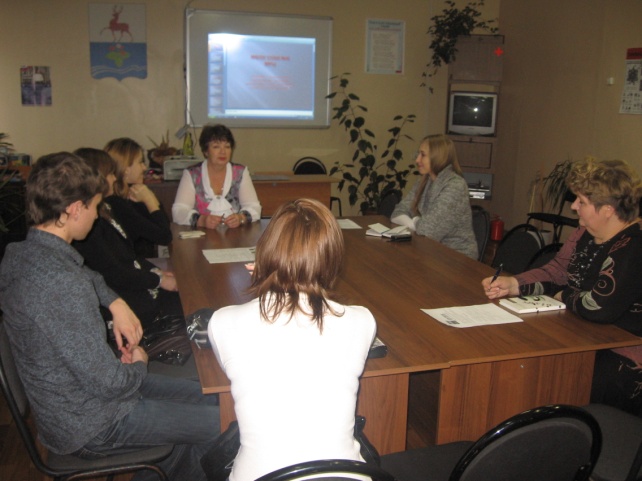 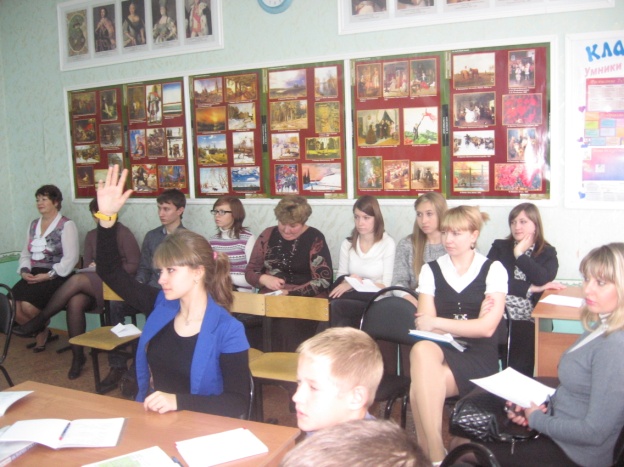 Участниками семинара были отмечены следующие приёмы психолого- педагогического сопровождения:- доброжелательное отношение к обучающимся, обращение к ним по имени- одобрение со стороны учителей обучающихся.дающих правильные ответы- использование диалога между обучающимся и учителемВ то же время участниками семинара были сделаны пожелания по использованию таких приёмов как:- диалог между учителями на бинарном  уроке (не просто продолжение темы друг за другом)-  поддержка обучающегося, давшего  неправильный ответ-   взаимная поддержка учителей, ведущих урок (как можно поддерживать друг друга?)Данные пожелания были использованы в дальнейшее работе с учителями нашей школы.Семинар №2:  «Решение задачи повышения мотивации школьников к обучению путём взаимодействия интегративного подхода и психолого- педагогического взаимодействия».Данный семинар проходил 07.02.13.На нем присутствовал, к сожалению, лишь один человек (лист регистрации прилагается)На семинаре обсуждались следующие темы:Что такое мотивация?Что оказывает влияние на мотивацию?С  какими  реальными проблемами, касающимися мотивации, мы  встречаемся в ходе учебного процесса?Установки учителей и педагогов, негативно влияющие на мотивацию.Диалог как один из методов повышения мотивации на уроке, его использование в учебном процессе.Участникам семинара была предложена схема использования такого метода, как диалог, на уроке. Его использование было сопряжено с основными этапами проведения урока.Организационный момент.Это время учителю предлагалось использовать не только для организации класса, но и для «организации» себя, осознанию своих чувств, настроения. Учителю предлагалось понять, что он чувствует, кому адресованы эти чувства. Если учитель чем-то расстроен и испытывает неприятные чувства, на правленые не на учеников, как можно с этим справиться, не используя для этого класс. Может быть нужна какая-то помощь от коллег.После этого рекомендуется «пригласить» обучающихся к общению. Для этого поинтересоваться. С какого урока пришли, в каком настроении, то есть дать возможность обучающимся настроиться на урок.Презентация темы урока.Здесь можно использовать разные варианты: подвести к теме, создав проблемную ситуацию, объявить тему и обязательно спросить. есть ли интерес к ней? Не стоит пугаться и злиться, если тема вдруг покажется кому-то неинтересной- это тоже может быть темой небольшого диалога, в ходе которого интерес ,как правило, появляется.Объяснение нового материала.В этот момент важно следить за энергией класса, стараться получить «обратную связь» от учеников о том, понимают ли они объяснение или нет.Важно использовать приёмы «возвращения» внимания.Завершение урокаНа данном этапе необходимо отметить обучающихся, активно работавших на уроке. Это может быть и оценка в журнале, и словесное одобрение как послание «я тебя вижу ,слышу» - это тоже важно для обучающихся: быть увиденными и услышанными учителями.Важно также спросить, с какими мыслями и чувствами ученики уходят с урока, что было для них самым важным. что запомнилось.Предложенную  схему  в действии участники семинара могли увидеть на уроке, проведённом в 8б классе учителем биологии Сорвачёвой Т.А..Это был   урок интегративного типа биологии и химии по теме «Энергозатраты человека, пищевой рацион». К сожалению, учитель  нерационально распределил время урока, в результате чего не успел выполнить поставленные задачи урока. Семинар №3 «Интегративный подход к организации образовательной деятельности в школе первой ступени на основе психолого- педагогического сопровождения в условиях внедрения ФГОС НОО»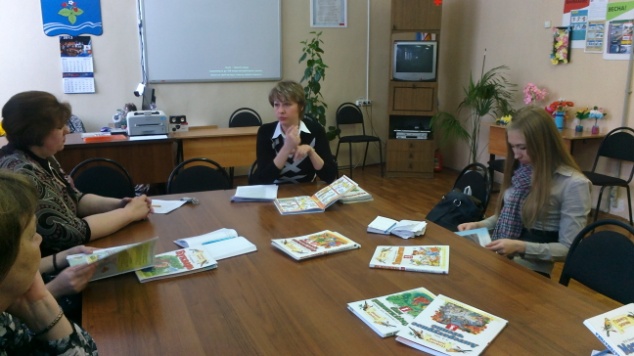 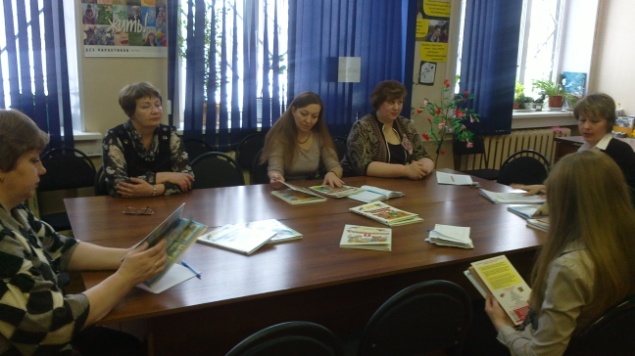 На семинаре присутствовали 3 человека: педагоги- психологи школ города. Капустина Л.Л., заместитель директора по УВР, рассказала  участникам семинара об опыте работы школы  по реализации интегративного подхода к УВП. Чичкова Т.В., педагог- психолог  школы, рассказала о роли и значении психолого- педагогического сопровождения учебного процесса в условиях ФГОС, о роли своевременного диагностирования школьников  и отслеживания результатов в процессе учебы, о психолого- педагогоческой поддержке педагогов и работе с родителями. В  ходе семинара учителя начальных классов поделились опытом работы в классах, которые обучаются по новым ФГОС. Романова О.А. рассказала  о значении  интегративного   подхода  к УВП при формировании метапредметных умений школьников, привела примеры из опыта своей работы, представила результаты своей работы по формированию метапредметных результатов. Шальнова А.В. рассказала о  формированию коммуникативных умений  при работе над проектами , о роли психолого- педагогического сопровождения     в повышении мотивации  к проектной деятельности.Семинар №4: « Формирование целостного социально- ориентированного мировоззрения ребёнка на основе интегративного подхода и психолого- педагогического  сопровождения с использованием возможностей дополнительного образования.»Данный семинар проводился 23.04.13. На семинаре присутствовало 4 человека (лист регистрации прилагается)Семинар проходил по следующему плану:«Что такое мировоззрение и как оно формируется?» - выступление Беловой О.В.«Интегративный подход  к УВП как основа формирования целостного представления об окружающем мире.» -выступление Капустиной Л.Л.Посещение бинарного  урока ритмики в 4в классе (СКК).- учитель физической культуры и педагог дополнительного образования Романычева Н.А., учитель музыки и педагог дополнительного образования Тюрина С.В.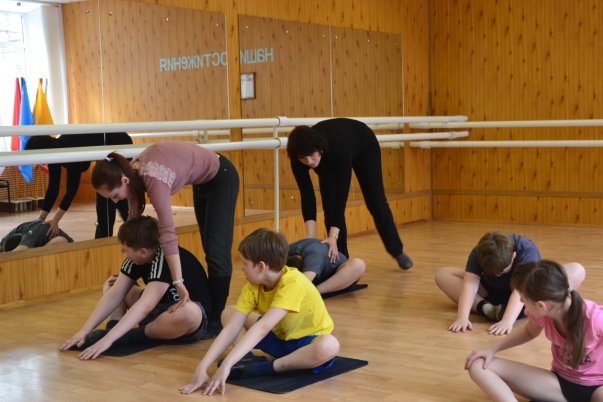 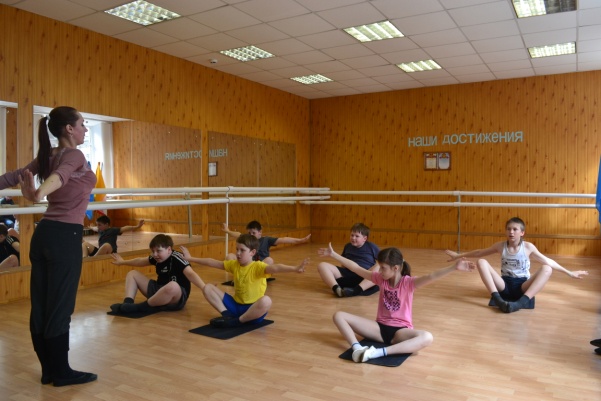 В ходе теоретической части участники семинара  активно вступали в диалог с докладчиками,задавали вопросы,говорили о том,что хотели бы использовать данный опыт школы и в своих ОУ.В ходе практической части (на уроке) участники увидели, как  интеграция основной программы по ритмике и элементов дополнтельного образования,в частности, использования классической музыки в исполнении аккомпаниатора, помогает детям с ограниченными возможностями здоровья развивать слух,координацию движений. Испрользвание психолого- педагогического сопровождения на уроке укрепляет и сохраняет психическое здоровье данных детей.Заключение.В течение учебного года занятия МРЦ  в школе посетили 15 человек.На наш взгляд все занятия МРЦ по заявленной теме были интересны, хорошо подготовлены, полезны. МРЦ был расчитан  прежде всего  на аудиторию педагогов- предметников, тогда как на занятиях присутствовали в основном педагоги- психологи.   Школа готова продолжить работу МРЦ, при  наличии стабильной группы педагогов,  имеющих интноес к данной теме.  Исполнители:Белова О.В.,заместитель директора по ВРКапустина Л.Л. заместитель диретора по УВРТемаСрокиОтветственные Система подготовки педагогических  работников в условиях реализации интегративного подхода к УВП на основе психолого- педагогического  сопровожденияоктябрьКапустина Л.Л.Белова О.В.Чичкова Т.В.Решение задачи повышения мотивации школьников к обучению путём взаимодействия интегративного подхода и психолого- педагогического взаимодействиядекабрьКапустина Л.Л.Белова О.В.Чичкова Т.В.Интегративный подход к организации образовательной деятельности в школе первой ступени на основе психолого- педагогического сопровождения в условиях внедрения ФГОС НООфевральКапустина Л.Л.Белова О.В.Чичкова Т.В.Формирование целостного социально- ориентированного мировоззрения ребёнка на основе интегративного подхода и психолого- педагогического  сопровождения с использованием возможностей дополнительного образования.апрельКапустина Л.Л.Белова О.В.Чичкова Т.В.